Plán péčeopřírodní památkuSTARÁ JIZERA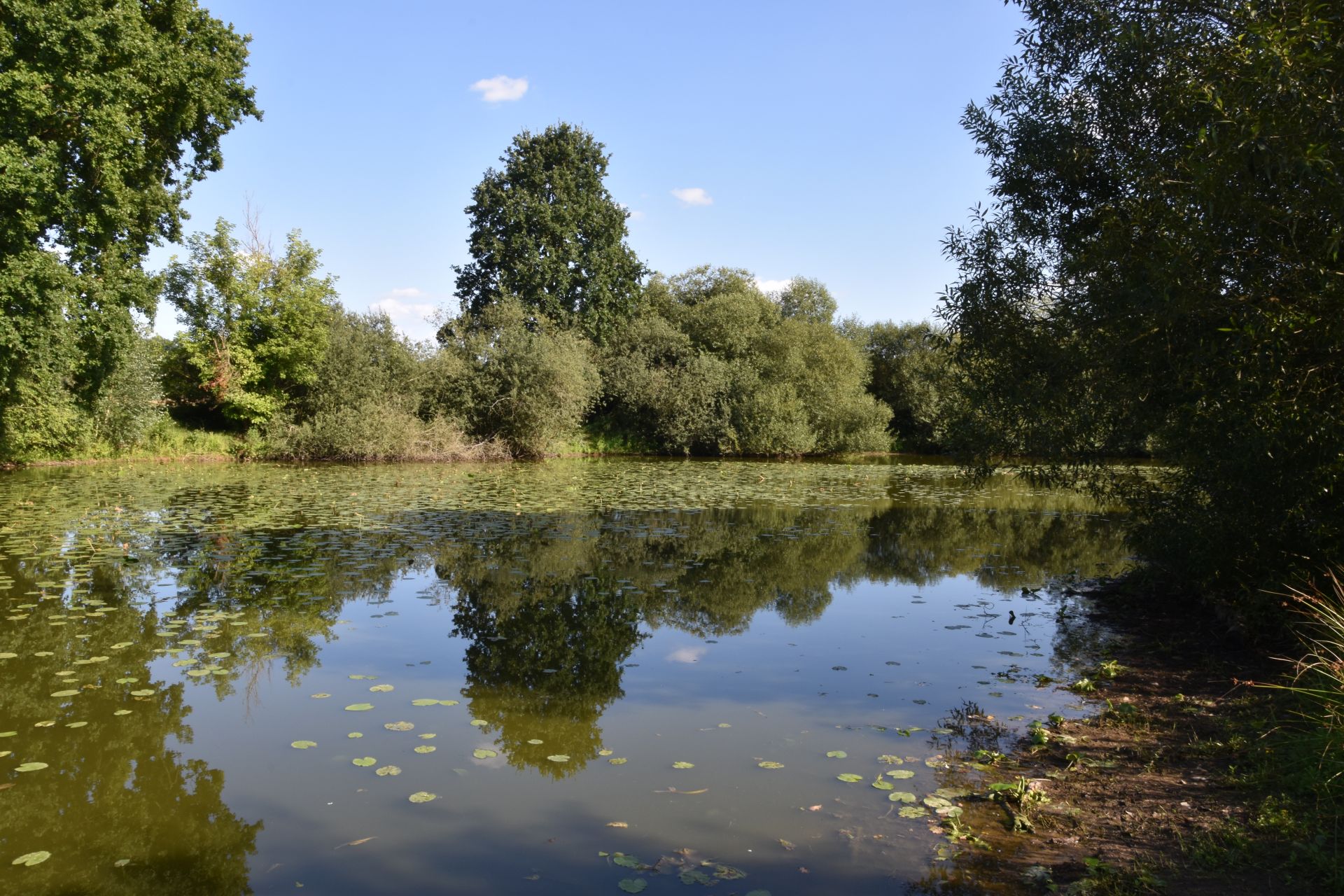 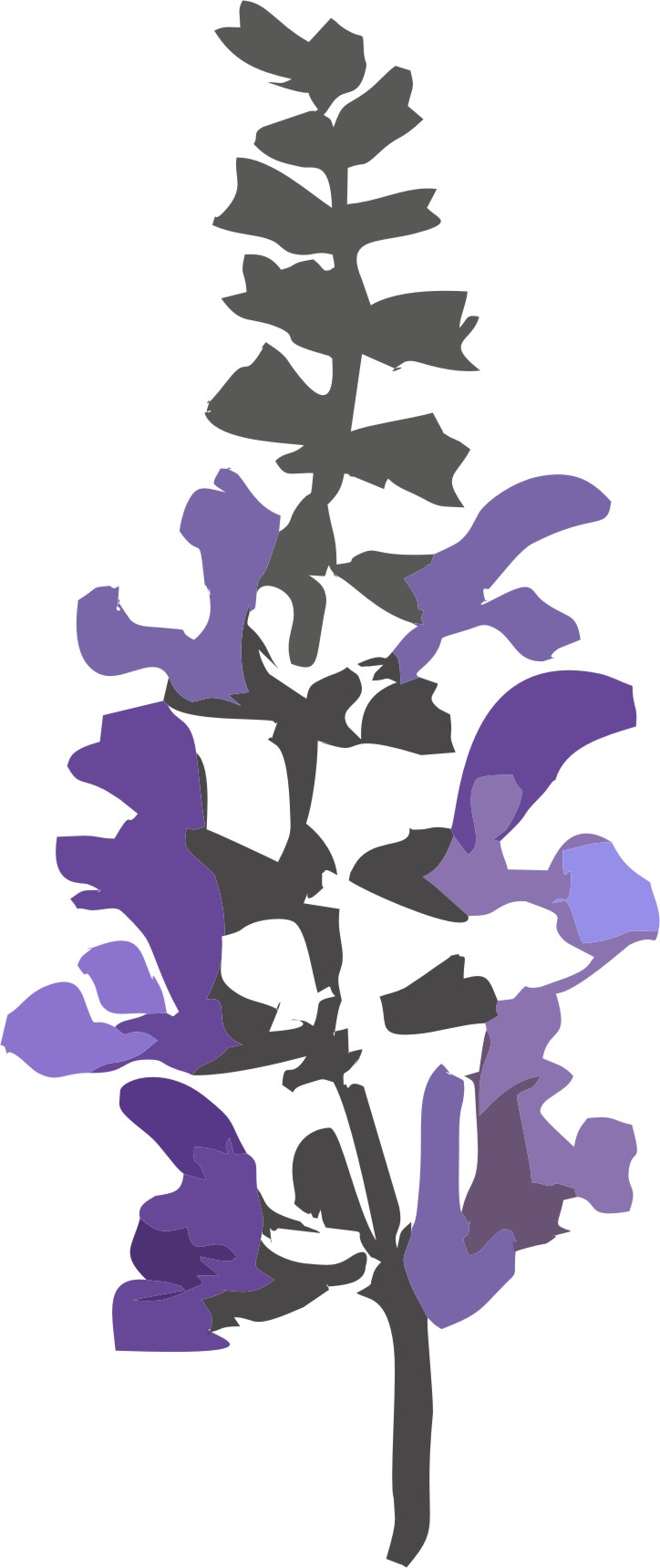 na období 2022-2031Schváleno příslušným orgánem ochrany přírody, Krajským úřadem Středočeského kraje, odborem životního prostředí a zemědělstvíschváleno protokolem č.j. …………..………………….. ze dne ………….………….. .	                                                                                                       Ing. Simona Jandurová                                                                                                           vedoucí odboru životního prostředí                                                                                                                            a zemědělství1. Základní údaje o zvláště chráněném území1.1 Základní identifikační údaje evidenční číslo:						1039kategorie ochrany:						přírodní památkanázev území:						Stará Jizeradruh právního předpisu, kterým bylo území vyhlášeno:	vyhláškaorgán, který předpis vydal: 				Okresní národní výbor Mladá Boleslavčíslo předpisu: 						neuvedenodatum platnosti předpisu:					26.6.1987datum účinnosti předpisu:					1.7.19871.2 Údaje o lokalizaci území v rámci územně správního členění ČR    kraj:								Středočeský kraj    okres:							Mladá Boleslav    obec s rozšířenou působností: 				Mladá Boleslav    obec s pověřeným obecním úřadem: 			Mladá Boleslav	    obec:		 					Benátky nad Jizerou, Brodce,Horky nad Jizerou    katastrální území:						Brodce nad Jizerou, Horky nad Jizerou, DražicePříloha č. M1: Orientační mapa s vyznačením území1.3 Vymezení území podle současného stavu katastru nemovitostíZvláště chráněné území:Katastrální území: 642126 HORKY NAD JIZEROUKatastrální území: 612685 BRODCE NAD JIZEROUVýměra přírodní památky zjištěná z aktuálního stavu katastru nemovitostí (2,4999 ha) nekoresponduje s výměrou uvedenou ve vyhlášce o zřízení, tj. 2,54 ha. Nepřesnosti mohly vzniknout tím, že území bylo vyhlášeno na parcelách pozemkového katastru (PK), zatímco současné mapy evidují pozemky už jen v katastru nemovitostí (KN), v části území také došlo k rozdělení pozemků.Ochranné pásmo zvláště chráněné území:Katastrální území: 642126 HORKY NAD JIZEROUKatastrální území: 612685 BRODCE NAD JIZEROUKatastrální území: 632147 DRAŽICEPříloha č. M2: Katastrální mapa se zákresem ZCHÚ a jeho ochranného pásma1.4 Výměra území a jeho ochranného pásma 1.5 Překryv území s jiným typem ochranynárodní park:						---			chráněná krajinná oblast (včetně zóny):		---překryv s jiným typem ochrany:			---mezinárodní statut ochrany:				---Natura 2000ptačí oblast:						---evropsky významná lokalita:	---Příloha č. M1: Orientační mapa s vyznačením území1.6 Kategorie IUCNIII - přírodní památka nebo prvek1.7 Předmět ochrany ZCHÚ1.7.1 Předmět ochrany ZCHÚ podle zřizovacího předpisuOchrana mokřadního biotopu slepých ramen Jizery.1.7.2 Hlavní předmět ochrany ZCHÚ – současný stavSoučasný stav ochrany je shodný s předmětem ochrany podle zřizovacího předpisu – i nadále se jedná o zachovalá mokřadní společenstva rostlin a živočichů vázaných na fragmenty dvou slepých ramen Jizery.A. ekosystémy*kód předmětu ochrany:a = předmět ochrany spadá pod definici předmětu ochrany dle zřizovacího předpisu ZCHÚb = předmět ochrany překrývající se EVL/PO (v závorce je uveden kód stanoviště dle vyhl. č. 166/2005 Sb., hvězdičkou (*) jsou označena prioritní stanoviště a druhy)c = další významný ekosystém nebo jeho složka, který je navržen k doplnění mezi předměty ochrany ZCHÚ (viz i kap. 3.4)**Vegetační jednotky jsou uvedeny podle práce Chytrý a kol. (2010).1.8 Cíl ochranyZachování charakteristických mokřadních a vodních společenstev rostlin a živočichů vázaných na nivní ekosystémy.  A. ekosystémy2. Rozbor stavu zvláště chráněného území s ohledem na předmět ochranyStručný popis území a charakteristika jeho přírodních poměrůStručný popis území a jeho přírodních poměrů2.1.1.A Geologie a pedologieGeologický podklad tvoří středoturonské slinité a vápnité pískovce České křídové tabule. Ty vycházejí na povrch v místech boční eroze Jizery (na svazích údolí). Převážná část území je překryta čtvrtohorními sedimenty – v nivě to jsou holocénní náplavy, na svazích a plošinách vápnité sprašové hlíny.Převažujícím půdním typem je hnědozem, v zaplavovaných územích to jsou nivní půdy.2.1.1.B Klimatické poměryKlimaticky (Quitt 1971) je studovaná plocha řazena do teplé oblasti T2. Vybrané klimatické ukazatele zájmového území jsou uvedeny v tabulce 1.Tab. 1. Vybrané klimatické charakteristiky (Quitt 1971):	2.1.1.C Geomorfologie a reliéfPřírodní památku tvoří tři oddělené části – pozůstatky bývalých (a do různé míry zazemněných) ramen Jizery dokumentující dynamiku toku. Větší tůň, zvaná Stará Jizera, Horecká tůň nebo také Podkova leží na vnitřní straně meandru. Menší tůň nazývaná Měsíc se nachází na vnější straně meandru pod silnicí. Mezi Měsícem a Jizerou se nachází bezvodá deprese zarostlá keři. Tůně se nacházejí mezi Horkami nad Jizerou a Dražicemi, mezi výrazným (místy až skalnatým) svahem a silnicí spojující Benátky nad Jizerou a Brodce. Součástí území je rozsáhlé ochranné pásmo v nivě řeky Jizery. Řeka zde tvoří výrazný meandr ve tvaru „U“ v celé šíři nivy, široké cca 500 m.Nadmořská výška se pohybuje v rozmezí 191–194 m n. m. Podle geomorfologického členění ČR (Ložek & kol. 2005) náleží zájmová oblast k celku VIB2 Jizerská tabule, podcelku Dolnojizerská tabule a okrsku Benátská kotlina.Podle biogeografického členění České republiky (Culek 1996) je území součástí Benátského bioregionu (1.4).Biota	2.1.2.A FytogeografieFytogeograficky (podle Skalického in Hejný & Slavík 1988) území spadá do Českého termofytika, do fytogeografického okresu 12. Dolní Pojizeří.Tento okres je součástí extrazonální oblasti teplomilné vegetace a květeny (převážně submeridionálního vegetačního pásma) v rámci temperátního pásma. Jako oblast termofytika zaujímá území převážné části planárního a kolinního stupně. Sem patří starosídelní oblast, kde došlo od neolitu k trvalému odlesnění, a tak ke konzervaci stepních půd a nelesní vegetace a flóry. Toto území se téměř kryje s rozšířením vápnitých spraší.	2.1.2.B Potenciální přirozená vegetace územíPojem potenciální přirozená vegetace znamená vegetaci, která by pokrývala území v případě, že by nebylo ovlivněno činností člověka. Mapovaná skladba vegetace je optimálním cílovým stavem, který je v rovnováze s abiotickými podmínkami prostředí, proto jde o výchozí data pro návrh druhové skladby dřevin pro přírodě blízké lesní porosty. Rekonstrukcí přirozené vegetace na území České republiky se zabývala Z. Neuhäuslová a kolektiv (1998). Podle ní by se v širším pásu podél toku Jizery nacházela střemchová jasenina (Pruno-Fraxinetum), místy v komplexu s mokřadními olšinami (Alnion glutinosae). Do ochranného pásma by potom zasahovala lipová doubrava (Tilio-Betuletum) a černýšová dubohabřina (Melampyro nemorosi-Carpinetum).	2.1.2.C Rostliny a vegetaceVlastní přírodní památku tvoří především vodní plochy tůní Podkova a Měsíc, která odpovídá vegetační jednotce V1 Makrofytní vegetace přirozeně eutrofních a mezotrofních stojatých vod, svazu Nymphaeion albae. Zastoupen je především stulík žlutý (Nuphar lutea), z plovoucích druhů okřehek menší (Lemna minor) a závitka mnohokořenná (Spirodela polyrhiza). Pravděpodobný je výskyt také okřehku trojbrázdého (Lemna trisulca), stolístku klasnatého (Myriophyllum spicatum), růžkatce ostnitého (Ceratophyllum demersum) a rdestu vzplývavého (Potamogeton natans; Stachová & Šorf 2008). Z dalších druhů zde rostou rdesno obojživelné (Persicaria amphibia) a voďanka žabí (Hydrocharis morsus-ranae). V této vegetaci v minulosti rostl také leknín bělostný (Nymphaea candida; Petříček 1986).Méně zazemněná části tůně Podkova hostí vegetační jednotku makrofytní vegetace mělkých stojatých vod (biotop V2), svazu Ranunculion aquatilis. Zaznamenán zde byl lakušník okrouhlý (Batrachium circinatum), hvězdoš (Callitriche sp.), halucha vodní (Oenanthe aquatica) a rukev obojživelná (Rorippa amphibia). Uváděny jsou i některé další druhy, jejichž výskyt je pravděpodobný: lakušník vodní (Batrachium aquatile), šmel okoličnatý (Butomus umbellatus), šípatka střelovitá (Sagittaria sagittifolia) a zevar jednoduchý (Sparganium emersum; Stachová & Šorf 2008). Pravděpodobně již vyhynulá je žebratka bahenní (Hottonia palustris; Petříček 1986).	Rákosiny (svaz Phragmition communis; biotop M1.1) jsou zastoupeny především na březích tůně Měsíc. Jejich součástí je rákos obecný (Phragmites australis) a chrastice rákosovitá (Phalaris arundinacea). Objevují se v nich ale také orobinec širolistý (Typha latifolia; Stachová & Šorf 2008). Mezi běžné diagnostické druhy patří kosatec žlutý (Iris pseudacorus), karbinec evropský (Lycopus europaeus), šišák vroubkovaný (Scutellaria galericulata), opletník plotní (Calystegia sepium) a žabník jitrocelový (Alisma plantago-aquatica). Mezotrofní vegetace bahnitých substrátů (biotop M1.6), zařaditelná do sv. Carici-Rumicion hydrolapathi, je vyvinuta v koncových částech tůně Podkova, ale také pod elektrickým vedením tůně Měsíc. Z významnějších druhů zde rostou blatouch bahenní (Caltha palustris), ostřice nedošáchor (Carex pseudocyperus), ostřice měchýřkatá (Carex vesicaria), lilek potměchuť (Solanum dulcamara). Větší zastoupení má stulík žlutý (Nuphar lutea), dále dvouzubec nicí (Bidens cernua), skřípina lesní (Scirpus sylvaticus), kyprej vrbice (Lythrum salicaria) nebo sítina rozkladitá (Juncus effusus).Vegetace vysokých ostřic (biotop M1.6), sv. Magnocaricion elatae, byla zjištěna v mozaice a rákosinami u tůně Měsíc. Tvoří přechodové pásmo s okolními loukami. Mezi významněji zastoupené druhy patří ostřice měchýřkatá (Carex vesicaria), ostřice liščí (Carex vulpina) a ostřice štíhlá (Carex acuta).Na břehové porosty tůní navazují mokřadní vrbiny (biotop K2.1), zařaditelné do sv. Salicion albae. Objevuje se v nich vrba košíkářská (Salix viminalis), vrba trojmužná (S. triandra) a vrba popelavá (S. cinerea), v podrostu s chmelem otáčivým (Humulus lupulus).Velmi zajímavé jsou louky v ochranném pásmu, které zejména v okolí tůně Měsíc mají charakter kontinentálních zaplavovaných luk (biotop T1.7), sv. Deschampsion cespitosae. Vyskytují se v nich četné ochranářsky významnější druhy, jako je rozrazil dlouholistý (Veronica maritima), svízel severní (Galium boreale), česnek hranatý (Allium angulosum), oman vrbolistý (Inula salicina) a olešník kmínolistý (Selinum carvifolia).Louky v ochranném pásmu v okolí tůně Podkova nejsou aktuálně udržované a představují degradovanou fázi vlhkých pcháčových luk (biotop T1.4), sv. Deschampsion cespitosae. Zaznamenáno bylo větší množství diagnostických druhů: byly zaznamenány psárka luční (Alopecurus pratensis), řeřišnice luční (Cardamine pratensis), metlice trsnatá (Deschampsia cespitosa), kostřava luční (Festuca pratensis), kakost luční (Geranium pratense), popenec obecný (Glechoma hederacea), medyněk vlnatý (Holcus lanatus), hrachor luční (Lathyrus pratensis), lipnice luční (Poa pratensis), lipnice obecná (Poa trivialis), pryskyřník prudký (Ranunculus acris), krvavec toten (Sanguisorba officinalis) a kostival lékařský (Symphytum officinale).Břehové porosty Jizery v ochranném pásmu mají charakter měkkých luhů nížinných řek (biotop L2.4). Dominantu tvoří vrba křehká (Salix fragilis), objevuje se i jilm vaz (Ulmus laevis). V keřovém patře je zastoupena vrba trojmužná (S. triandra), vrba košíkářská (S. viminalis) nebo brslen evropský (Euonymus europaea). V bylinném patře jsou z dominantních druhů zastoupeny ostřice štíhlá (Carex acuta), chrastice rákosovitá (Phalaris arundinacea) a kopřiva dvoudomá (Urtica dioica). Z dalších významnějších druhů biotopu to jsou opletník plotní (Calystegia sepium), opletka křovištní (Fallopia dumetorum), popenec obecný (Glechoma hederacea), hluchavka skvrnitá (Lamium maculatum), lipnice obecná (Poa trivialis) a kostival lékařský (Symphytum officinale).	2.1.2.D ŽivočichovéZ hlediska výskytu bezobratlých se území v poslední době věnovali Vohralík a kol. (2020), kteří na Staré Jizeře (resp. na nekosené louce v bezprostřední blízkosti Horecké tůně) zjišťovali výskyt mravenců. Nalezli zde běžnější druhy Myrmica rubra, Myrmica ruginodis, Temnothorax affinis, Dolichoderus quadripunctatus, Lasius brunneus, Lasius emarginatus, Lasius platythorax a Camponotus fallax.Co se týče obojživelníků, tak chráněné území jako celek naplňuje veškeré podmínky pro jejich prosperitu a umožňuje řadě druhů uplatňovat jejich životní strategie. Potvrzené druhy jsou pro území zcela charakteristické a typické. Přesto je početnost populací u všech přítomných druhů velmi nízká. Lze také konstatovat, že místní přírodní i abiotické parametry splňují životní podmínky pro další druhy, zejména čolků. Ti však nebyli potvrzeni na žádné z vodních ploch.K reprodukčnímu procesu docházelo netypicky, s výraznými časovými prolukami. V případě ropuchy obecné byla zaznamenána hromadná migrace se zpožděním a probíhala až v první polovině května. Větší část adultních jedinců se stahovala z lesního celku na východě říční nivy. Zde byla potvrzena zvýšená migrace při přechodu silnice č. 610. Úsek průjezdu okrajem lesního porostu v délce cca 1 km je rizikovou zónou při jarní migraci tohoto druhu.Populace skokana hnědého se zdá být na samé hranici udržitelnosti, rovněž zastoupení skokana štíhlého je podle počtu nakladených snůšek značně nízká. V případě zelených skokanů se patrně jedná o druh Pelophylax ridibundus, početní stav je rovněž na spodní hranici životaschopnosti. Vývoj obojživelníků je nepříznivý. V lokalitě tůně Měsíc byly v květnu nalezeny snůšky v jihovýchodní části tůně. Tato část během června vysychala, larvální vývoj byl proto neúspěšný. K redukci obojživelníků nepřispívají jen neutěšené vodohospodářské podmínky, ale také poměrně silný predační tlak, zejména kachny divoké. Tento druh trvale využívá právě stanoviště se snůškami žab a s velkou pravděpodobností je decimuje. Protože je možné porovnat pozici obojživelníků v dané lokalitě s jejich stavem v roce 2003 (byl zde proveden průzkum pro tehdejší Okresní úřad v Mladé Boleslavi), je možné konstatovat velmi citelné a markantní snížení populační dynamiky u všech současných druhů. Mimo tyto druhy zde byl zaznamenán výskyt kuňky obecné (Bombina bombina), ropuchy zelené (Bufotes viridis), čolka obecného (Lissotriton vulgaris) a čolka velkého (Triturus cristatus). Vývoj populací obojživelníků se doporučuje sledovat intenzivně v dalších letech.V lokalitě je dominantním druhem užovka obojková. Její stav a populační trend je značně vázaný přítomností obojživelníků, jako základní trofické struktury. Celkem bylo nalezeno jen několik jedinců. Ještěrka obecná je svým plošným výskytem i početností velmi omezená. Důvodem může být mj. přítomnost bažanta obecného, jako primárního predátora. Populaci mohou také ovlivňovat zemědělské práce, kosení zejména trávy.Plazi nepatří v lokalitě přírodní památky k výrazným živočišným skupinám.Z obratlovců tvoří ptáci nejpočetnější zoologickou skupinu. Zaznamenáno bylo celkem 38 druhů.  Základ tvoří drobní pěvci, přiměřený je počet dravců, dominantou jsou druhy hmyzožravé. Celkově je celá skupina biologicky vyvážená, primárně váže zájmové území většinu potvrzených druhů.2.1.2 Přehled zvláště chráněných a významných ohrožených druhů rostlin a živočichů* dle červených seznamů ČR:Vysvětlivky a použité zkratky (podle Plesník et al. 2003, Farkač et al. 2005, Grulich 2012, Grulich et Chobot 2017):KO – kriticky ohrožený druh, SO – silně ohrožený druh, O – ohrožený chráněný, druh se zvláštní ochranou podle zákona č. 114/1992 Sb. a vyhlášky 395/1992 Sb., CR – kriticky ohrožený taxon, EN – ohrožený taxon, VU – zranitelný taxon, NT – téměř ohrožený taxon, LC – málo dotčený taxon, DD – chybí údaje,C2r – druh silně ohrožený, vyskytuje se na 6-20 lokalitách, populace jsou víceméně stabilní, nedochází k jejich výraznějšímu úbytku, C2t – druh silně ohrožený, předpokládá se úbytek 50–90 % historických lokalit,  C3 – druh ohrožený,  C4a – vzácnější taxon vyžadující další pozornost – méně ohrožené a  C4b – vzácnější taxon vyžadující další pozornost – dosud nedostatečně prostudovanéNatura 2000: stupeň ohrožení podle vyhlášky č. 166/2005 Sb., kterou se provádějí některá ustanovení zákona č. 114/1992 Sb., o ochraně přírody a krajiny, ve znění pozdějších předpisů, v souvislosti s vytvářením soustavy Natura 2000, konkrétně kategorie B: druhy živočichů a rostlin vyžadující přísnou ochranu.**Nomenklatura cévnatých rostlin je sjednocena podle práce Kaplan a kol. 2019.2.2 Historie využívání území a zásadní pozitivní i negativní vlivy lidské činnosti v minulosti a současnostia)  ochrana přírodyÚzemí bylo vyhlášeno Okresním národním výborem Mladá Boleslav vyhláškou ze dne 28. června 1987 (s účinností od 1. 7. 1987). Podkladem k tomuto vyhlášení byly mimo prověrek chráněných území a jejich návrhů, které probíhaly v letech 1983–85, také zpracovaná Květena údolí Jizery u Dražic (Petříček 1986). Jak se zde uvádí: „Vodní a mokřadní ekosystémy patří dnes obecně mezi nejohroženější díky regulacím vodních toků, odvodňováním pozemků lužních poloh, zavážením odpadky, ale i přirozeným zazemňováním sukcesí vegetace.“Mapová příloha vymezuje potenciální návrh chráněného území jako souvislý celek jak v místech tůní, tak také v místech lučních porostů. Takový rozsah území má opodstatnění i dnes – zejména na loukách v okolí tůně Měsíc je velmi pěkně a reprezentativně vyvinut naturový biotop T1.7 Kontinentální zaplavované louky s dominantními porosty rozrazilu dlouholistého (Veronica maritima).Podle leteckých snímků z 50. let 20. století byly některé menší části ochranného pásma zřejmě využívány také jako pole. Na navazujících leteckých snímcích jsou však již luční porosty, které jsou pravidelně koseny. Vzhledem k častému zaplavování nivy (inundační pásmo Jizery) byly pozemky častěji využívány jako louky a pastviny. Kosení probíhalo minimálně v části okolo tůně Měsíc, louky okolo tůně Podkova zřejmě v předchozím roce nebyly pokoseny – celkově působily méně udržovaným dojmem. Soliterní duby představují poslední zbytky původních lužních lesů, které byly při expanzi zemědělství vymýcovány.b)  zemědělské hospodařeníLouky v ochranném pásmu jsou sečeny, v minulosti zřejmě byly využívány jako pastviny. V roce 1996 bylo zaznamenáno rozorávání luk tvořících ochranný pás kolem tůně a mokřin (podobné aktivity ale zřejmě byly realizovány i podle leteckých snímků z 50. let 20. století). V každém případě tyto činnosti nejsou žádoucí. Jednak jsou louky cenné jako biotop, ve kterém rostou a žijí některé významné druhy rostlin a živočichů. Jednak zvyšují eutrofizaci vodních ploch. Ohrožují také okolní plochy šířením nitrofilních a ruderálních druhů. c)  rybářstvíRameno Podkova je využíváno ke sportovnímu rybolovu. Podrobně se rybářskému hospodaření věnovala Vojtíková (1999), která sledovala fyzikálně-chemické parametry, stav vegetace a společenstva zooplanktonu a dospěla k závěru, že stav rybí obsádky je uspokojivý.Sportovní rybolov je zřejmě ideální alternativou a nejšetrnějším způsobem rybářského obhospodařování, protože může pomáhat v zamezení přirozeného přerybnění lokality zejména velikostně malými druhy planktivorních ryb (Stachová & Šorf 2008). Podobně Vojtíková (1999) uvádí, že rybářské využití přispívá ke zpomalení stárnutí ramene a je udržován koloběh látek v přírodě. Pro zpomalení sukcese a eutrofizace doporučuje, aby bylo buď rameno v rámci revitalizace zprůtočněno nebo provedeno odsátí sedimentu sacími bagry. Nicméně ve shodě se Stachovou & Šorfem (2008) se domnívám, že odbahnění tohoto ramene není žádoucí, vodní sloupec je relativně vysoký a současný stav předmět ochrany nijak neohrožuje.d)  myslivostLokalita spadá pod dvě honitny plošně oddělené tokem Jizery. Vnitřní strana meandru je součástí honitby 2115110022 Horky, vnější strana meandru je součástí honitby 2115110011 Brodce–Jizera. V lokalitě byla pozorována myslivecká zařízení – posed, krmné zařízení, roztroušeně zásypy pro zvěř. Negativní jevy nebyly pozorovány. Na území přírodní památky by nemělo docházet k odstřelům ptactva mimo výjimky udělené orgány ochrany přírody.e)  rekreace a sportÚzemí je stranou turistického zájmu a pouze k rameni Podkova vede turistická stezka. Ta je využívána spíše jen místními (kola, běh) a na vývoj území nepůsobí negativně.2.3 Související plánovací dokumenty, správní akty a opatření obecné povahyPlán péče o přírodní památku Stará Jizera na období 2009–2019 (zpracovali Stachová & Šorf 2008)Územní plán obce Horky nad Jizerou se změnami.2.4 Současný stav zvláště chráněného území a přehled dílčích ploch2.4.1 Základní údaje o rybnících, vodních nádržích a tocíchPodrobně se rybářskému hospodaření věnovala Vojtíková (1999), která uvádí, že k zarybnění revíru bylo odouhlaseno Kapr K2, K3 80 ks, lín L2 50 ks a štika 10 ks, mj. za podmínek zákazu hnojení tůně a využívání revíru pouze ke sportovnímu rybolovu.Na základě rozborů vody a sledování vegetace doporučuje dopsat zarybňovací plán se zvýšením dravých ryb a to zarybněním sumcem velkým, který je méně vnímavý k deficitům kyslíku s dalším přehodnocením zarybňovacího plánu po delším období, kdy se bude sledovat vývoj rybích společenstev.Dále uvádí, že na rameni Podkova jsou vzhledem k vysoké eutrofizaci vody přechodné deficity kyslíku. Vysoká míra rozvoje řas a následně i zooplanktonu je patrná ze zabarvení vody a svědčí o ní i relativně nízký obsah dusíku a fosforu ve vodě.2.4.2 Základní údaje o plochách mimo lesní pozemky Dílčí plocha A – tůň Podkova (Horecká tůň) nebo také tůň Stará JizeraNejzachovalejší a také nejhlubší rameno. V mělčích koncových cípech je vyvinuta vegetace bahnitých substrátů, na které navazuje makrofytní vegetace mělkých stojatých vod. Nejhlubší části tvoří makrofytní vegetace přirozeně eutrofních a mezotrofních stojatých vod. Břehové porosty jsou vyvinuty v malé míře a jsou v nich zastoupeny rákosiny eutrofních stojatých vod.Nachází se zde některé vzácné druhy, jako je voďanka žabí (Hydrocharis morsus-ranae), ostřice nedošáchor (Carex pseudocyperus), krtičník křídlatý (Scrophularia umbrosa) nebo šmel okoličnatý (Butomus umbellatus).Uprostřed tůně se nachází louka, která má ruderální charakter (s dominantní kopřivou dvoudomou).	Tůň je místem reprodukce obojživelníků (zejména její mělčí části). Dílčí plocha B – tůň MěsícMenší z fragmentů ramen, které je tvořeno z několika částí. První část je lemována vrbovými křovinami s hladinou zarůstajícím okřehkem a závitkou mnohokořennou. Výrazněji se zde také uplatňují rákosiny eutrofních stojatých vod. Na ni navazuje část pod elektrickým vedením, která záhy v létě vysychá a má charakter mezotrofní vegetace bahnitých substrátů. Poslední částí jsou lesní tůně zasahující do měkkého luhu nížinných řek. Při kraji plochy byl zaznamenán svízel severní (Galium boreale), kostival český (Symphytum bohemicum) a rozrazil dlouholistý (Veronica maritima).Mokřadní část pod elektrickým vedením je místem reprodukce hnědých skokanů.Dílčí plocha C – mokřadní vrbiny a olšiny na místě bývalého rameneMokřadní komplex olšin a vrbových porostů. Jedná se o pozůstatek bývalého ramene Jizery, které je ale vyschlé už od doby přípravy vyhlašování chráněného území (a zřejmě i dříve). Pouze uprostřed ramene (kudy prochází elektrické vedení a z toho důvodu je taky tento úsek pravidelně vyřezáván) je velmi mělká mokřina, ve které byl v roce 2021 nalezen listonoh jarní. Východní část je zarostlá souvislým porostem nízkých vrb, západní část tvoří vrbiny a vzrostlé dřeviny (duby, babyky). Mezi oběma částmi (pod elektrickým vedením) je souvislý porost kopřiv.Dílčí plocha D – louka s ruderální bylinnou vegetacíPravidelně zaplavovaná louka v těsném sousedství Jizery, jejím středem prochází dvoukolejná luční cesta. Předchozí plán péče (Stachová & Šorf 2008) ji uvádí jako vlhkou nivní louku, kterou je potřeba kosit. Součástí této plochy je ale především souvislý zápoj kopřivy dvoudomé. Tato plocha je podle leteckých snímků již s největší pravděpodobností kosena zemědělci současně s okolní loukou v ochranném pásmu.2.5 Souhrnné zhodnocení stavu předmětů ochrany, výsledků předchozí péče,    dosavadních ochranářských zásahů do území a závěry pro další postupZ hlediska péče byl od vyhlášení ve vlastní přírodní památce preferován konzervativní přístup – ve spolupráci s rybářským svazem byly pouze koseny břehy tůně Podkova (2x ročně) a vyřezáván rákos. Dále byl kontrolován stav značení. Tento způsob péče se v posledních cca 20 letech nezměnil. Kosena je navíc louka uvnitř tůně Podkova.V rámci předchozího plánu péče bylo navíc doporučováno kosení vlhké louky na ploše D (jižně od tůně Měsíc). Ta je s největší pravděpodobností již kosena zemědělci společně s dalšími plochami v ochranném pásmu. Dále bylo doporučeno připravit podklady na odbahnění tůně Měsíc. Ta je v současnosti stále aktuální. Velkým překvapením ale byl nález listonoha jarního v mělké louži, která je součástí dnes již téměř vyschlého ramene na ploše C. Jako velmi vhodné proto považuji provést odbahnění této již téměř zaniklé tůně (ale tak, aby přitom nebyly odvezeny i případná vajíčka listonoha). 2.6 Stanovení prioritních zájmů ochrany území v případě jejich možné kolizeV případě nelesních ploch může docházet ke kolizi při ochraně stanovišť s výskytem ohrožených druhů rostlin a při ochraně biotopů s výskytem teplomilného hmyzu a ptáků. Týká se to načasování termínu seče a likvidace křovin. Tyto kolize lze vyřešit obvyklými způsoby (např. posunutím termínu prací mimo hnízdní období ptáků, nebo mozaikovité sečení porostů).3. Plán zásahů a opatření 3.1 Výčet, popis a lokalizace navrhovaných zásahů a opatření v ZCHÚ3.1.1 Rámcové zásady péče o ekosystémy a jejich složky nebo zásady jejich jiného využívánía) péče o ekosystémy mimo lesní pozemky	Péče by měla být zaměřena na kosení lučních porostů na vybraných plochách, přibrždění sukcesních pochodů, zejména co se týče zarůstání křovinami a zazemňování.Rámcové směrnice péče pro jednotlivé typy stanovišťLuční porosty – tůň Podkova (Horecká tůň)Kosení louky uprostřed tůně Podkova. Jejím cílem je potlačit ruderální charakter louky a zatraktivnit ji pro bezobratlé živočichy, včetně motýlů. Při kraji louky byl údajně viděn i kosatec sibiřský (Paukertová 2019).Kosení pásu litorální vegetace při březích, vně tůně Podkova.Luční porosty – plocha C a DJedná se o ruderální porosty s dominantní kopřivou dvoudomou. Tyto nivní porosty nejsou příliš druhově bohaté a s největší pravděpodobností jsou koseny v rámci větších celků luk v ochranném pásmu (podle leteckých snímků). Jedná se jak o louku na ploše D, tak také průsek pod elektrickým vedením na ploše C. Význam pro ochranu přírody je malý, nicméně jejich poravidelná údržba je vhodná.Vrbiny – vodní plocha tůně MěsícMenší redukce vrbin vrůstající nad vodní hladinu Měsíce. Cílem tohoto zásahu je přibrzdit sukcesní pochody zarůstání plovhy tůně a současně tuto tůň zatraktivnit pro obojživelníky (uvolnění břehů k reprodukci). Cílem není plošené vyřezávání, ale vyřezání přesahujících křovin do průhledu tůně (nejlépe z loďky).Předchozí plán péče (Stachová & Šorf 2008) doporučoval provést odbahnění tůně Měsíc. Do hudoucna (možná už v následném plánu péče) bude tento záměr určitě vhodný. V tomto plánu péče bychom upřednostnili spíše plochu C.Plocha C – odbahňováníBývalý meandr na ploše C je dlouhodobě suchý. Aktuálním průzkumem byl v mělké mokřině uprostřed bývalé tůně (pod elektrickým vedením) potvrzen listonoh jarní. V případě finančních prostředků je to perspektivní plocha, která by mohla být obsazena obojživelníky, ale i dalšími druhy. Západní část by moha vést částečně ve vrbinách (spojené s jejich částečným vyřezáním). Východní část by potom mohla vést mezi stávajícími vrbinami a a vzrostlými duby.Aby při odbahnění nebyla současně odvezena i vajíčka listonohů, je vhodné toto řešit prodloužením tůně (Pavlíčko, ústní sdělení 2021). Vlastní část s listonohem by se ideálně ponechala bez zásahu (příp. by se rozhrnula do nové tůně).Pro vlastní realizaci by měl být zpracován samostatný projekt, s využitím standardů péče o krajinu (Kolektiv autorů 2014).b) péče o vodní ekosystémySmíšená rybí obsádka několika věkových skupin kapra obecného, lína, perlína a štiky by měla zajistit snížení predačního tlaku ryb na vodní bezobtratlé živočichy a částečně na odstraňování měkké vodní vegetace.c) péče o populace a biotopy živočichůNegativní vlivy ovlivňující populace sledovaných skupinObojživelníciTuto skupinu nejvíce ohrožuje vysychání vody v lokalitě Měsíce a plochy jižně od Měsíce,Kosení travnatých ploch v období do 31. července a zemědělské hospodaření,Přítomnost vodních ptáků, zejména kachny divoké.                     PlaziVelmi negativně působí hospodaření v okolí hranic přírodní památky, zejména kosení trávy.Ptáci   Nezjištěny žádné zásadní vlivy antropogenního charakteru nebo biologického původu.Návrhy na opatření k zajištění prosperity populací sledovaných skupinJe nutné dodržovat zásady zemědělského hospodaření v ochranných pásmech přírodní památky,Lze uvažovat o prohloubení tůně v lokalitě Měsíc až na úroveň hladiny řeky Jizery, přičemž ponechat sklony břehů v poměru 1 : 5 až 1 : 10, a dále prosvětlit západní část vodní plochy v této části přírodní památky,Zavést kosení bylinného krytu ve vnitřním prostoru lokality Podkovy, ponechávat zde cca 3 metry pás podél břehu tůně spontánními vývoji,Ponechávat padlé kmeny stromů a jejich torza v porostech, zvláště pak stromy doupné.Vzhledem k migracím ropuch obecných z lesního porostu přes silnici 610 k tůni Měsíc by bylo vhodné zbudování dočasných zábran spojené s pravidelným výberem chycených ropuch a jejich přemístěním k tůni.3.2 Zásady hospodářského nebo jiného využívání ochranného pásma včetně návrhu zásahů a přehledu činnostíSoučástí ochranného pásma jsou především luční porosty, které byly zřejmě v původních návrzích navrženy jako součást chráněného území. Zejména části v okolí tůně Měsíc (s biotopy kontinentálních zaplavovaných luk) patří mezi velmi cenné. Louky jsou pravidelně koseny a tento trend by měl být zachován. Nepřípustné je jiné využití, jako např. pro polní kultury.Soliterní duby trpí různými typy a stádii tracheomykotických onemocnění. Patří mezi cenný prvek krajiny s možným výskytem zajímavějších druhů saproxylických brouků.3.3 Zaměření a vyznačení území v terénu	Vymezení přírodní rezervace stojany je dostačující, stojany jsou v dobrém stavu a nebyla zjištěna potřeba opravy. 3.4 Návrhy potřebných administrativně-správních opatření v územíŽádná opatření nejsou navrhována. Na zvážení je ale vyhlášení chráněného území také na plochu ochranného pásma, minimálně jeho části. Mapová příloha z 80. let 20. století vymezuje potenciální návrh chráněného území jako souvislý celek jak v místech tůní, tak také v místech lučních porostů. Takový rozsah území má opodstatnění i dnes – zejména na loukách v okolí tůně Měsíc je velmi pěkně a reprezentativně vyvinut naturový biotop T1.7 Kontinentální zaplavované louky s dominantními porosty rozrazilu dlouholistého (Veronica maritima).3.5 Návrhy na regulaci rekreačního a sportovního využívání území veřejnostíSportovní rybaření je dostatečně popsáno a regulováno v plánu péče, zarybňovacím plánu a také ve zřizovacím předpisu. Ostatní rekreační a sportovní využívání není potřeba regulovat.3.6 Návrhy na vzdělávací a osvětové využití územíInformační systém je v současné době dostatečný (informace o území se nacházejí na jednom ze stojanů).Nabízí se vzdělávací využití školami a školkami. Za úvahu by stálo i pořádání odborných přednášek a exkurzí.3.7 Návrhy na průzkum či výzkum a monitoring předmětu ochrany územíPři přípravě následujícího plánu péče by bylo vhodné zopakovat botanický a ornitologický průzkum, ideálně také zpracovat průzkum vážek. V ochranném pásmu by bylo vhodné udělat průzkum motýlů, případně skupinu rovnokřídlých.4. Závěrečné údaje4.1 Předpokládané orientační náklady hrazené orgánem ochrany přírody podle jednotlivých zásahů (druhů činností) Částky je třeba brát jako velmi orientační, ovlivňuje jí řada faktorů, jako je nabídková cena firem a poptávka, rychlost narůstání křovin/dřevin v letech po vyřezání apod.4.2 Použité podklady a zdroje informacíCulek M. (ed.) (1996): Biogeografické členění České republiky. Enigma Praha. 347 pp. + suppl.Farkač J., Král D. & Škorpík M. [eds.] (2005): Červený seznam ohrožených druhů České republiky. Bezobratlí. AOPK ČR, Praha. 760 pp.Grulich V. (2012): Red list of vascular plants of the Czech Republic: 3rd edition. – Preslia 84: 631–645.Grulich V. & Chobot K. [eds.] (2017): Červený seznam ohrožených druhů České republiky. Cévnaté rostliny – Příroda, Praha, 35: 1–178.Hejný S. & Slavík B. [eds.] (1988): Květena České socialistické republiky.  1. – Academia, Praha.Chytrý M., Kučera T., Kočí M., Grulich V., Lustyk P. (eds) (2010): Katalog biotopů České republiky. Ed. 2. Agentura ochrany přírody a krajiny ČR, Praha.Kaplan Z., Danihelka J., Chrtek J. jun., Kirschner J., Kubát K., Štech M. & Štěpánek J. (eds) (2019): Klíč ke květeně České republiky. Ed. 2. – 1168 p., Academia, Praha.Kolektiv autorů (2014): Standardy péče a přírodu a krajinu: Vytváření a obnova tůní. SPPK BO2 001:2014. Agentura ochrany přírody a krajiny ČR a České vysoké učení technické v Praze, Fakulta stavební. Dostupné na https://standardy.nature.czLožek V., Kubíková J., Špryňar P. a kol. (2005): Střední Čechy. In: Mackovčin P. a Sedláček M.(eds.): Chráněná území ČR, svazek XIII. Agentura ochrany přírody a krajiny ČR a EkoCentrum Brno, str.726 Praha.Neuhäuslová, Z. & al. (1998): Mapa potenciální přirozené vegetace České republiky. – Academia, Praha.Paukertová I. (2019) Aktualizace mapovacího okrsku cz3028. Aktualizace vrstvy mapování biotopů ČR.Petříček V. (1986): Květena údolí Jizery u Dražic. – Ms., depon in Krajský úřad Středočeského kraje.Plesník J., Hanzal V. & Brejšková L. (eds.) (2003): Červený seznam ohrožených druhů České republiky. Obratlovci. – Příroda, Praha, 22: 1-184.Quitt E. (1971): Klimatické oblasti Československa. – Studia geografica 16, GGÚ ČSAV, Brno.Stachová T. & Šorf M. (2008): Plán péče o přírodní památku Stará Jizera na období 2009–2019. – Ms., depon in Krajský úřad Středočeského kraje.Vohralík V., Werner P. & Amcha P. (2020): Mravenci (Hymenoptera: Formicidae) Dolního Pojizeří. – Klapalekiana, 56: 271-291.Vojtíková A. (1999): Současný stav přírodní památky Stará Jizera. Závěrečná zpráva VOŠ vodního hospodářství a ekologie ve Vodňanech, 23 pp. – Ms., depon in Krajský úřad Středočeského kraje.Další zdroje informací:mapový server České geologické služby (geologické mapy)mapový server Seznam.cz https://mapy.cz (historický snímek z 19. století, orientační mapa území)mapový server Laboratoře geoinformatiky http://oldmaps.geolab.cz (prezentace starých mapových děl z území Čech, Moravy a Slezska)mapový server Institutu plánování a rozvoje hlavního města Prahy http://app.iprpraha.cz/apl/app/ortofoto-archiv/Portál veřejné správy České republiky – Národní geoportál INSPIRE https://geoportal.gov.cz/web/guest/home (letecké snímky, geomorfologie, fytogeografie)Katastr nemovitostí (https://nahlizenidokn.cuzk.cz).Výpis z rezervační knihy ZCHÚ. – [Depon. in: Archiv Agentura ochrany přírody a krajiny ČR, Praha].4.3 Seznam použitých zkratekAOPK – Agentura ochrany přírody a krajinyCR – kriticky ohrožený druh Červeného seznamuEN – ohrožený druh Červeného seznamu IUCN – International Union for Conservation of NatureKN – katastr nemovitostíKO (§1) – kriticky ohrožený chráněný druh podle vyhlášky č. 395/1992 Sb.LC – málo dotčený druh Červeném seznamu LR – téměř ohrožený druh Červeném seznamuLV – list vlastnictvíNDOP – Nálezová databáze Agentury ochrany přírody a krajiny ČRNT – téměř ohrožený druh Červeném seznamuO (§3) – ohrožený chráněný druh podle vyhlášky č. 395/1992 Sb.OP – ochranné pásmo PP – přírodní památkaPR – přírodní rezervaceSO (§2) – silně ohrožený chráněný druh podle vyhlášky č. 395/1992 Sb.VU – zranitelný druh Červeného seznamu ZCHÚ – zvláště chráněné území4.4 Plán péče zpracoval 		RNDr. Daniel Hrčka   Salvia – ekologický institut, z.s.   Bohnická 850/11            181 00 Praha 8            IČ: 26568578            e-mail: salvia-os@seznam.cz   https://salvia-os.czPlán péče není dílem autorským, ale úředním podle § 3 písm. a) zákona č. 121/2000 Sb. (autorský zákon).Zpracováno podle vyhlášky o plánech péče č. 45/2018 Sb. a „Osnovy plánu péče o národní přírodní rezervace, přírodní rezervace, národní přírodní památky, přírodní památky a jejich ochranná pásma“ vydané Ministerstvem životního prostředí.botanika, vegetace: Daniel Hrčkaobojživelníci, plazi, ptáci: Karel Kerouš5. PřílohyTabulky:	Příloha T2 – Popis dílčích ploch a objektů na nelesních pozemcích a výčetplánovaných zásahů v nichMapy:	Příloha M1 – Orientační mapa s vyznačením území Příloha M2 – Katastrální mapa se zákresem ZCHÚ a jeho ochranného pásma Příloha M3 – Mapa dílčích ploch a objektů Příloha M4 – Rozmístění stojanů vymezující ZCHÚVrstvy:	Příloha V1 – Digitální grafické znázornění průběhu hranic dílčích ploch Fotografie:	Příloha F1 – Vybraná fotodokumentaceProtokol o způsobu vypořádání připomínek, kterým se zároveň plán péče schvalujePříloha T2 k bodům 2.4.2, 2.4.3 a 2.4.4 a k bodu 3.1.2 Popis dílčích ploch a objektů mimo lesní pozemky a výčet plánovaných zásahů v nichČíslo parcely podle KNČíslo parcely podle PK nebo jiných evidencíDruh pozemku podle KNZpůsob využití pozemku podle KNČíslo listu vlastnictvíVýměra parcelycelková podle KN(m2)Výměra parcelyv ZCHÚ (m2)386vodní plochavodní nádrž přírodní22998019801CelkemCelkem9801Číslo parcely podle KNČíslo parcely podle PK nebo jiných evidencíDruh pozemku podle KNZpůsob využití pozemku podle KNČíslo listu vlastnictvíVýměra parcelycelková podle KN(m2)Výměra parcelyv ZCHÚ (m2)1003vodní plochazamokřená plocha100012192191004/1vodní plochazamokřená plocha10001112911291004/2ostatní plochaneplodná půda2235335331004/3vodní plochazamokřená plocha1769859851004/4vodní plochazamokřená plocha2236806801004/5vodní plochazamokřená plocha1764324321004/6vodní plochazamokřená plocha1761101101004/7vodní plochazamokřená plocha1765165161004/8ostatní plochaneplodná půda1764414411004/9ostatní plochaneplodná půda1768538531005/7vodní plochazamokřená plocha100012162161009/4ostatní plochaneplodná půda34490849084CelkemCelkem15198Číslo parcely podle KNČíslo parcely podle PK nebo jiných evidencíDruh pozemku podle KNZpůsob využití pozemku podle KNČíslo listu vlastnictvíVýměra parcelycelková podle KN(m2)Výměra parcelyv ZCHÚ (m2)429vodní plochakoryto vodního toku přirozené nebo upravené1674203817879379ostatní plochaneplodná půda167691691381ostatní plochaneplodná půda22968376837387trvalý travní porost22949634963388/1orná půda229119396119396388/2trvalý travní porost2296980869808388/3trvalý travní porost2294087740877388/4trvalý travní porost22919981998388/5trvalý travní porost20831303130429vodní plochakoryto vodního toku přirozené nebo upravené1674203817879379ostatní plochaneplodná půda167691691381ostatní plochaneplodná půda22968376837387trvalý travní porost22949634963388/1orná půda229119396119396388/2trvalý travní porost2296980869808388/3trvalý travní porost2294087740877388/4trvalý travní porost22919981998388/5trvalý travní porost20831303130CelkemCelkem265579Číslo parcely podle KNČíslo parcely podle PK nebo jiných evidencíDruh pozemku podle KNZpůsob využití pozemku podle KNČíslo listu vlastnictvíVýměra parcelycelková podle KN(m2)Výměra parcelyv ZCHÚ (m2)969ostatní plochaneplodná půda126103910391000trvalý travní porost106446441001trvalý travní porost698477647761005/1trvalý travní porost811416641661005/4trvalý travní porost341298729871005/5trvalý travní porost390300030001008/1ostatní plochaneplodná půda3312492491008/2ostatní plochaneplodná půda892062061008/3ostatní plochaneplodná půda36594941012trvalý travní porost176298229821013trvalý travní porost1767847841014/1trvalý travní porost666149314931014/2trvalý travní porost1767087081023trvalý travní porost676359735971026/1trvalý travní porost10188818881026/2vodní plochazamokřená plocha60000244924491026/3trvalý travní porost176321232121026/4trvalý travní porost223363836381026/5trvalý travní porost17611763117631026/6trvalý travní porost10161816181026/7trvalý travní porost331303930391026/8trvalý travní porost89307130711026/9trvalý travní porost365369336931026/10trvalý travní porost88610631106311026/11trvalý travní porost834515851581026/12trvalý travní porost124319031901026/13trvalý travní porost811385838581026/14trvalý travní porost698509150911026/15trvalý travní porost698471947191026/16trvalý travní porost834133913391026/17trvalý travní porost666138513851026/18trvalý travní porost459243224321026/19trvalý travní porost378309830981026/20trvalý travní porost811691069101026/21trvalý travní porost1242842841026/22trvalý travní porost4721581581026/23trvalý travní porost2805205201026/24trvalý travní porost28048481026/25trvalý travní porost2801371371026/26trvalý travní porost8359639631026/27trvalý travní porost263273627361026/28trvalý travní porost17626261026/29trvalý travní porost96522221032/1trvalý travní porost666431643161033/1orná půda4722202201033/2orná půda1242122121033/3orná půda2803993991033/4orná půda280246624661033/5orná půda280706570651033/6orná půda965212021201033/7orná půda37882821033/8orná půda4593653651033/9orná půda6665215211033/10orná půda8346206201033/11orná půda6981901901033/12orná půda6981351351033/13orná půda1241121121033/14orná půda83512121036orná půda472138613861037orná půda124160716071040/5ostatní plochaneplodná půda4485305301040/6ostatní plochaneplodná půda4482392391047/1ostatní plochaneplodná půda8113913911047/2ostatní plochaneplodná půda6763963961047/3ostatní plochaneplodná půda8341721721047/4ostatní plochaneplodná půda6662602601047/5ostatní plochaneplodná půda37834341047/6ostatní plochaneplodná půda4591031031047/7ostatní plochaneplodná půda37828281258/1vodní plochakoryto vodního toku přirozené nebo upravené16647753198791258/2vodní plochakoryto vodního toku přirozené nebo upravené34458581258/3vodní plochakoryto vodního toku přirozené nebo upravené1665005001258/4vodní plochakoryto vodního toku přirozené nebo upravené1381501501046trvalý travní porost67684818481CelkemCelkem166850Číslo parcely podle KNČíslo parcely podle PK nebo jiných evidencíDruh pozemku podle KNZpůsob využití pozemku podle KNČíslo listu vlastnictvíVýměra parcelycelková podle KN(m2)Výměra parcelyv ZCHÚ (m2)429vodní plochakoryto vodního toku přirozené nebo upravené1674203817879379ostatní plochaneplodná půda167691691381ostatní plochaneplodná půda22968376837387trvalý travní porost22949634963388/1orná půda229119396119396388/2trvalý travní porost2296980869808388/3trvalý travní porost2294087740877388/4trvalý travní porost22919981998388/5trvalý travní porost20831303130429vodní plochakoryto vodního toku přirozené nebo upravené1674203817879379ostatní plochaneplodná půda167691691381ostatní plochaneplodná půda22968376837387trvalý travní porost22949634963388/1orná půda229119396119396388/2trvalý travní porost2296980869808388/3trvalý travní porost2294087740877388/4trvalý travní porost22919981998388/5trvalý travní porost20831303130CelkemCelkem8107Druh pozemkuZCHÚ plocha v haOPplocha v haZpůsob využití pozemkuZCHÚ plocha v halesní  pozemkyvodní  plochy1,40884,0915zamokřená plochavodní  plochy1,40884,0915rybník nebo nádržvodní  plochy1,40884,0915vodní tok 1,4088trvalé  travní porosty25,1444orná půda13,6908ostatní zemědělské  pozemky ostatní plochy1,09111,1269neplodná půda1,0911ostatní plochy1,09111,1269ostatní způsoby využitízastavěnéplochy a nádvoříplocha celkem 2,499944,0536ekosystém**podíl plochy v ZCHÚ (%)popis ekosystémukód předmětu ochrany*Makrofytní vegetace přirozeně eutrofních a mezotrofních stojatých vod (V1)60Společenstva ponořených nebo plovoucích vodních rostlin v tůni Podkova.aMakrofytní vegetace mělkých stojatých vod (V2)10Makrofytní vegetace rozvinutá hlavně v tůni Podkova.aRákosiny eutrofních stojatých vod (M1.1)10Společenstvo lemující břeh tůně Měsíc, u Podkovy jen roztroušeně.aMezotrofní vegetace bahnitých substrátů (M1.6)5Vegetace rostoucí v polozazemněných částech tůně Podkova a na bahnitých březích.aVegetace vysokých ostřic (M1.7)5Bažinatá vegetace při březích obou tůní, větší pás u Měsíce. V mozaice s rákosinami. aMěkké luhy nížinných řek (L2.4)10Stromové porosty na břehu obou tůní, část ZCHÚ v blízkosti Měsíce.aekosystémcíl ochranyindikátory cílového stavuMakrofytní vegetace přirozeně eutrofních a mezotrofních stojatých vod (V1)Zachování přirozené morfologie tůní s dostatkem vhodných mezohabitatů pro rozmnožování vodních živočichů. přítomnost makrofyt ve vodním sloupcizastoupení vzácných druhů z červeného seznamu ohrožených druhůMakrofytní vegetace mělkých stojatých vod (V2)Zachování přirozené morfologie tůní s dostatkem vhodných mezohabitatů pro rozmnožování vodních živočichů.Rybářské hospodaření podporující přirozenou druhovou skladbu makrofytní vegetace.rozloha ekosystémupřítomnost makrofyt ve vodním sloupcizastoupení vzácných druhů z červeného seznamu ohrožených druhůRákosiny eutrofních stojatých vod (M1.1)Ekosystém alespoň v současné době ponechaný samovolnému vývoji, v případě jeho šíření bude nutné přistoupit k jeho omezování.přítomnost ekosystémuMezotrofní vegetace bahnitých substrátů (M1.6)Ekosystém ponechaný samovolnému vývoji.rozloha ekosystémuzastoupení vzácných druhů z červeného seznamu ohrožených druhůVegetace vysokých ostřic (M1.7)Ekosystém ponechaný samovolnému vývoji.přítomnost ekosystémuMěkké luhy nížinných řek (L2.4)Ekosystém ponechaný samovolnému vývoji a odpovídající stupni přirozenosti „les přírodní“.rozloha ekosystémuklasifikace stupně přirozenosti „les přírodní“Klimatické charakteristikyHodnotaPočet letních dnů50–60 Počet dnů s průměrnou teplotou 10°C a více160–170Počet mrazových dnů100–110Počet ledových dnů30–40Průměrná teplota v lednu-2– -3Průměrná teplota v červenci18–19Průměrná teplota v dubnu8–9Průměrná teplota v říjnu7–9Průměrný počet dnů se srážkami 1 mm a více90–100Srážkový úhrn ve vegetačním období350–400Srážkový úhrn v zimním období200–300Počet dnů se sněhovou pokrývkou40–50Počet dnů zamračených120–140Počet dnů jasných40–50druhkategorie podle vyhlášky č. 395/1992 Sb.stupeň ohrožení*popis biotopu druhu v ZCHÚ a aktuální početnost nebo vitalita populace, další poznámky CÉVNATÉ ROSTLINY (Tracheofyta)**CÉVNATÉ ROSTLINY (Tracheofyta)**CÉVNATÉ ROSTLINY (Tracheofyta)**CÉVNATÉ ROSTLINY (Tracheofyta)**česnek hranatý(Allium angulosum)SONT, C32 trsylakušník okrouhlý(Batrachium circinatum)NT, C3hojně v rameni Podkovašmel okoličnatý(Butomus umbellatus)NT, C4aaktuálně nepotvrzeno (v minulosti – 16.6.2005 – zjištěno několik trsů v SZ cípu Podkovy), cca 15 trsů uvádí Stachová & Šorf (2008), pravděpodobně zde stále rosteostřice nedošáchor(Carex pseudocyperus)NT, C4a1 trs na břehu tůně Podkovaplamének přímý(Clematis recta)ONT, C3dubohabrové háje na svazích údolí Jizery (Petříček 1986)voďanka žabí (Hydrocharis morsus-ranae)VU, C2bzjištěna vzácně v SZ části Podkovyoman vrbolistý(Inula salicina)NT, C4ana ploše 1×3 m, louka východně od tůně Měsíckosatec sibiřský(Iris sibirica)SOVU, C3louka uvnitř tůně Podkova, poblíž vody, vedle I. pseudacorus (Paukertová 2019)okřehek trojbrázdý(Lemna trisulca)LC, C3rameno Podkova (Petříček 1986)Leknín bělostný(Nymphaea candida)SOEN, C1bněkolik trsů, rameno Podkova (Petříček 1986)prvosenka jarní(Primula veris)LC, C4adubohabrové háje na svazích údolí Jizery (Petříček 1986)rozrazil dlouholistý(Pseudolysimachion maritimum)VU, C3vzácný až vzácně roztroušený, lokálně souvislejší porosty, na louce severně od tůně Měsíc krtičník křídlatý(Scrophularia umbrosa)NT, C4abřeh tůně Podkovakoromáč olešníkový(Silaum silaus)NT, C3louka V a SV tůně Měsíc, několik exemplářů v louce a též na cestě (Paukertová 2019)kostival český(Symphytum bohemicum)OEN, C2tvlhké až podmáčené louky v nivě (Petříček 1986), vzácně na louce v okolí tůně Měsícdruhkategorie podle vyhlášky č. 395/1992 Sb.stupeň ohrožení*popis biotopu druhu v ZCHÚ a aktuální početnost nebo vitalita populace, další poznámky žluťucha lesklá(Thalictrum lucidum)NT, C3vlhké až podmáčené louky v nivě (Petříček 1986), vzácně na zaplavované louce u tůně Měsícjilm vaz(Ulmus laevis)LC, C4aroztroušeně, pobřežní porosty Jizery BEZOBRATLÍBEZOBRATLÍBEZOBRATLÍBEZOBRATLÍListonožky (Notostraca)Listonožky (Notostraca)Listonožky (Notostraca)Listonožky (Notostraca)TriopsidaeTriopsidaeTriopsidaeTriopsidaelistonoh jarní(Lepidurus apus)KOCR1 exemplář nalezený v mokřině pod elektrickým vedením, v místě bývalé tůně mezi Měsícem a řekou JizerouBrouci (Coleoptera)Brouci (Coleoptera)Brouci (Coleoptera)Brouci (Coleoptera)střevlík Ulrichův(Carabus ulrichi)ONTvlhká stanoviště (uvádí Stachová & Šorf 2008)Motýli (Lepidoptera)Motýli (Lepidoptera)Motýli (Lepidoptera)Motýli (Lepidoptera)ohniváček černočárný(Lycaena dispar)SONatura 2000: Alouky severně od tůně Měsíc (pozorován samec i samice)OBRATLOVCI (Vertebrata)OBRATLOVCI (Vertebrata)OBRATLOVCI (Vertebrata)OBRATLOVCI (Vertebrata)Obojživelníci (Amphibia)Obojživelníci (Amphibia)Obojživelníci (Amphibia)Obojživelníci (Amphibia)čolek obecný(Triturus vulgaris)SOVUuváděno několik desítek jedinců v mrtvých ramenech a jejich okolí (Stachová & Šorf 2008), aktuálně nepotvrzenskokan hnědý(Rana temporaria)VUJednotky, 2× snůškaskokan štíhlý(Rana dalmatina)SONTDo 20 adultních exemplářů, 6× snůškaskokan skřehotavý(Rana ridibunda)KONTdesítky, slepá ramena a jejich okolí (Stachová & Šorf 2008)Skupina zelených skokanů Pelophylax esculentus complexKO, SONTCca 30 adultních exemplářů, s větší pravděpodobností se jednalo o skokana skřehotavého (Rana ridibunda)ropucha obecná(Bufo bufo)OVUstovky, okolí ramen, ve vodě jenom v době rozmnožování (Stachová & Šorf 2008),aktuálně do 60 adult. ex.druhkategorie podle vyhlášky č. 395/1992 Sb.stupeň ohrožení*popis biotopu druhu v ZCHÚ a aktuální početnost nebo vitalita populace, další poznámky Plazi (Reptilia)Plazi (Reptilia)Plazi (Reptilia)Plazi (Reptilia)užovka obojková (Natrix natrix)ONTslepá ramena a jejich blízké okolí, do 20 exemplářů různého stáří, tůně Podkova, Měsícještěrka obecná (Lacerta agilis)SONT, Natura 2000: Bbřehy ramen a tůní, okolní porosty, Kolem 10–20 ex., primárně okolo tůně MěsícPtáci (Aves)Ptáci (Aves)Ptáci (Aves)Ptáci (Aves)krahujec obecný(Accipiter nisus)SOVUuvádí Stachová & Šorf (2008)rákosník obecný(Acrocephalus scirpaeus)LCsezónnní a hnízdní druhledňáček říční(Alcedo atthis)SOVUspíše vzácný druh, hnízdímlynařík dlouhoocasý (Aegithalos caudatus)LCojedinělý hnízdní druhkachna divoká, březňačka(Anas plytarhynchos)LCstálý a běžný druh, hnízdíkáně lesní(Buteo buteo)LCčasté přeletystehlík obecný(Carduelis carduelis)LCběžný hnízdní druhmoták pochop(Circus aeruginosus)OLCčastý pobyt, hnízdění neprokázáno, tůň Měsícdlask tlustozobý(Coccothraustes coccothraustes)LCsezónní druh, hnízdění nepotvrzenokrkavec velký(Corvus corax)ONTčasté přelety, nehnízdíkukačka obecná(Cuculus canorus)LCsezónní druh, potvrzen jen akustickysýkora modřinka (Cyanistes caeruleus)LCběžný hnízdní druhholub hřivnáč(Columba palumbus)LCběžný hnízdní druhstrakapoud velký (Dendrocopus major)LCspíše ojedinělý, hnízdění nepotvrzenostrnad obecný (Emberiza citrinella)LCběžný hnízdní druhdruhkategorie podle vyhlášky č. 395/1992 Sb.stupeň ohrožení*popis biotopu druhu v ZCHÚ a aktuální početnost nebo vitalita populace, další poznámky červenka obecná (Erithacus rubecula)LCběžný hnízdní druhpoštolka obecná(Falco tinnunculus)LCčasté záletybažant obecný(Fasianus colchicus)LCstálý hnízdní druhpěnkava obecná(Fringilla coelebs)LCojedinělý hnízdní druhslípka zelenonohá(Gallinula chloropus)LCojedinělý hnízdní druhsojka obecná (Garrulus glandarius)LCspíše běžný, hnízdění nepotvrzenosedmihlásek hajní(Hyppolais icterina)LCvzácný hnízdní druhslavík obecný(Luscinia megarhynchos)OLCvzácný hnízdní druh, tůň Podkovaslavík tmavý(Luscinia luscinia)SONAuvádí Stachová & Šorf (2008)morčák velký(Mergus merganserKOCRvzácný druh, hnízdění nepotvrzeno, tůň Podkovažluva hajní(Oriolus oriolus)SOLCsezónní druh, hnízdění nepotvrzeno, tůň Podkovasýkora koňadra(Parus major)LCběžný hnízdní druhsýkora lužní(Parus montanus)LCojedinělý hnízdní druhsýkora uhelníček(Periparus ater)LCojedinělý hnízdní druhbudníček menší (Phylloscopus collybitaLCběžný hnízdní druhstraka obecná(Pica pica)LCběžný druh, hnízdění nepotvrzenožluna zelená (Picus viridis)LCobčasný druh, hnízdění nepotvrzenomoudivláček lužní(Remiz pendulinus)OVUuvádí Stachová & Šorf (2008)brhlík lesní (Sitta europaea)LCspíše běžný druh, hnízdípěnice černohlavá (Sylvia atricapilla)LCspíše ojedinělý druh, hnízdídruhkategorie podle vyhlášky č. 395/1992 Sb.stupeň ohrožení*popis biotopu druhu v ZCHÚ a aktuální početnost nebo vitalita populace, další poznámky špaček obecný(Sturnus vulgaris)LCsezónně běžný druh, hnízdíhrdlička zahradní(Streptopelia decaocto)LCojedinělý druh, hnízdění nepotvrzenokos černý(Turdus merula)LCběžný hnízdní druhdrozd zpěvný(Turdus philomelos)LCojedinělý hnízdní druhdrozd kvíčala(Turdus pilaris)LCsezónní druh, hnízdění nezjištěnostřízlík obecný(Troglodytes troglodytes)LCojedinělý hnízdní druhSavci (Mammalia)Savci (Mammalia)Savci (Mammalia)Savci (Mammalia)krtek obecný(Talpa europaea)LC1 exemplář nalezený u tůně Podkova, u červeně značené cestyNázev rybníka (nádrže)Stará Jizera (Horecká tůň, Podkova)Katastrální plocha0,9801 haVyužitelná vodní plochacca 0,7 haPlocha litorálucca 0,3 haPrůměrná hloubkacca 0,8 haMaximální hloubka1,5 mPostavení v soustavě–Manipulační řádneníPovolení k nakládání s vodami–Hospodářsko-provozní řádneníZpůsob hospodařenísportovní revírIntenzita hospodařeníextenzivníVýjimka k aplikaci látek znečišťujících vodu–Uživatel rybníkaČeský rybářský svaz, MO Benátky nad JizerouRybářský revír411156 Jizera 2 M – KochánkySprávce rybářského revíruČeský rybářský svaz, MO Benátky nad JizerouZarybňovací plánč,j, ŽP – 2754/97 ze dne 21.1.1998; doba platnosti neurčenaPrůtočnost – doba zdržení–Název rybníka (nádrže)MěsícKatastrální plocha0,4287 haVyužitelná vodní plochacca 0,3 haPlocha litorálucca 0,1 haPrůměrná hloubkacca 0,5 haMaximální hloubka1 mPostavení v soustavě–Manipulační řádneníPovolení k nakládání s vodami–Hospodářsko-provozní řádneníZpůsob hospodaření–Intenzita hospodaření–Výjimka k aplikaci látek znečišťujících vodu–Uživatel rybníka–Rybářský revír–Správce rybářského revíru–Zarybňovací plán–Průtočnost – doba zdržení–ekosystémcíl ochranyindikátory cílového stavuMakrofytní vegetace přirozeně eutrofních a mezotrofních stojatých vod (V1)Zachování přirozené morfologie tůní s dostatkem vhodných mezohabitatů pro rozmnožování vodních živočichů. přítomnost makrofyt ve vodním sloupcizastoupení vzácných druhů z červeného seznamu ohrožených druhůMakrofytní vegetace mělkých stojatých vod (V2)Zachování přirozené morfologie tůní s dostatkem vhodných mezohabitatů pro rozmnožování vodních živočichů.Rybářské hospodaření podporující přirozenou druhovou skladbu makrofytní vegetace.přítomnost makrofyt ve vodním sloupcizastoupení vzácných druhů z červeného seznamu ohrožených druhůRákosiny eutrofních stojatých vod (M1.1)Ekosystém alespoň v současné době ponechaný samovolnému vývoji, v případě jeho šíření bude nutné přistoupit k jeho omezování.přítomnost ekosystémuMezotrofní vegetace bahnitých substrátů (M1.6)Ekosystém ponechaný samovolnému vývoji.rozloha ekosystémuzastoupení vzácných druhů z červeného seznamu ohrožených druhůVegetace vysokých ostřic (M1.7)Ekosystém ponechaný samovolnému vývoji.přítomnost ekosystémuMěkké luhy nížinných řek (L2.4)Ekosystém ponechaný samovolnému vývoji a odpovídající stupni přirozenosti „les přírodní“.rozloha ekosystémuklasifikace stupně přirozenosti „les přírodní“ekosystém: V1 Makrofytní vegetace přirozeně eutrofních a mezotrofních stojatých vodV1 Makrofytní vegetace přirozeně eutrofních a mezotrofních stojatých vodindikátory cílového stavuaktuální hodnoty indikátorů a zhodnocení stavu a trendu vývoje ekosystému ve vztahu k provedené péči a působícím vlivůmaktuální hodnoty indikátorů a zhodnocení stavu a trendu vývoje ekosystému ve vztahu k provedené péči a působícím vlivůmpřítomnost makrofyt ve vodním sloupciprůběžně monitorovat zastoupení makrofyt včetně pokryvnostiprůběžně monitorovat zastoupení makrofyt včetně pokryvnostipřítomnost makrofyt ve vodním sloupcistav:dobrýpřítomnost makrofyt ve vodním sloupcitrend vývoje:setrvalý zastoupení vzácných druhů z červeného seznamu ohrožených druhůprůběžně monitorovat zastoupení vzácných druhůprůběžně monitorovat zastoupení vzácných druhůzastoupení vzácných druhů z červeného seznamu ohrožených druhůstav:zhoršenýzastoupení vzácných druhů z červeného seznamu ohrožených druhůtrend vývoje:setrvalýekosystém: V2 Makrofytní vegetace mělkých stojatých vodV2 Makrofytní vegetace mělkých stojatých vodindikátory cílového stavuaktuální hodnoty indikátorů a zhodnocení stavu a trendu vývoje ekosystému ve vztahu k provedené péči a působícím vlivůmaktuální hodnoty indikátorů a zhodnocení stavu a trendu vývoje ekosystému ve vztahu k provedené péči a působícím vlivůmpřítomnost makrofyt ve vodním sloupciprůběžně monitorovat zastoupení makrofyt včetně pokryvnostiprůběžně monitorovat zastoupení makrofyt včetně pokryvnostipřítomnost makrofyt ve vodním sloupcistav:dobrýpřítomnost makrofyt ve vodním sloupcitrend vývoje:setrvalý zastoupení vzácných druhů z červeného seznamu ohrožených druhůprůběžně monitorovat zastoupení vzácných druhůprůběžně monitorovat zastoupení vzácných druhůzastoupení vzácných druhů z červeného seznamu ohrožených druhůstav:zhoršenýzastoupení vzácných druhů z červeného seznamu ohrožených druhůtrend vývoje:setrvalýekosystém: M1.1 Rákosiny eutrofních stojatých vodM1.1 Rákosiny eutrofních stojatých vodindikátory cílového stavuaktuální hodnoty indikátorů a zhodnocení stavu a trendu vývoje ekosystému ve vztahu k provedené péči a působícím vlivůmaktuální hodnoty indikátorů a zhodnocení stavu a trendu vývoje ekosystému ve vztahu k provedené péči a působícím vlivůmpřítomnost ekosystémujedná se o doplňkový ekosystém s nižší druhovou pestrostí, který je významný spíše svojí existencí, zejména jako refugium ptákůjedná se o doplňkový ekosystém s nižší druhovou pestrostí, který je významný spíše svojí existencí, zejména jako refugium ptákůpřítomnost ekosystémustav:dobrýpřítomnost ekosystémutrend vývoje:zlepšující seekosystém: M1.6 Mezotrofní vegetace bahnitých substrátůM1.6 Mezotrofní vegetace bahnitých substrátůindikátory cílového stavuaktuální hodnoty indikátorů a zhodnocení stavu a trendu vývoje ekosystému ve vztahu k provedené péči a působícím vlivůmaktuální hodnoty indikátorů a zhodnocení stavu a trendu vývoje ekosystému ve vztahu k provedené péči a působícím vlivůmrozloha ekosystémusledovat zastoupení ekosystémusledovat zastoupení ekosystémurozloha ekosystémustav:dobrýrozloha ekosystémutrend vývoje:setrvalý zastoupení vzácných druhů z červeného seznamu ohrožených druhůprůběžně monitorovat zastoupení vzácných druhůprůběžně monitorovat zastoupení vzácných druhůzastoupení vzácných druhů z červeného seznamu ohrožených druhůstav:zhoršenýzastoupení vzácných druhů z červeného seznamu ohrožených druhůtrend vývoje:setrvalýekosystém: M1.7 Vegetace vysokých ostřicM1.7 Vegetace vysokých ostřicindikátory cílového stavuaktuální hodnoty indikátorů a zhodnocení stavu a trendu vývoje ekosystému ve vztahu k provedené péči a působícím vlivůmaktuální hodnoty indikátorů a zhodnocení stavu a trendu vývoje ekosystému ve vztahu k provedené péči a působícím vlivůmpřítomnost ekosystémujedná se o doplňkový ekosystém navazující na bažinatou vegetaci při březích obou tůní, zvláštní ohrožené druhy se neočekávajíjedná se o doplňkový ekosystém navazující na bažinatou vegetaci při březích obou tůní, zvláštní ohrožené druhy se neočekávajípřítomnost ekosystémustav:dobrýpřítomnost ekosystémutrend vývoje:setrvalýekosystém: L2.4 Měkké luhy nížinných řekL2.4 Měkké luhy nížinných řekindikátory cílového stavuaktuální hodnoty indikátorů a zhodnocení stavu a trendu vývoje ekosystému ve vztahu k provedené péči a působícím vlivůmaktuální hodnoty indikátorů a zhodnocení stavu a trendu vývoje ekosystému ve vztahu k provedené péči a působícím vlivůmrozloha ekosystémusledovat zastoupení ekosystémusledovat zastoupení ekosystémurozloha ekosystémustav:dobrýrozloha ekosystémutrend vývoje:setrvalý klasifikace stupně přirozenosti „les přírodní“do lesního porostu se nezasahuje a je více méně ponechán přirozenému vývoji, neprovádí se odvoz mrtvého dřevado lesního porostu se nezasahuje a je více méně ponechán přirozenému vývoji, neprovádí se odvoz mrtvého dřevaklasifikace stupně přirozenosti „les přírodní“stav:dobrýklasifikace stupně přirozenosti „les přírodní“trend vývoje:setrvalýTyp managementuKosení travních porostůVhodný interval1x ročněMinimální interval1x za 3 rokyPrac. nástroj/hosp. zvířesamohybná lehká technika, ruční nástrojeKalendář pro managementsrpen až záříUpřesňující podmínkyideálně kosit mozaikovitě nebo s časovým posunem sečeTyp managementuKosení travních porostůVhodný interval1x ročněMinimální interval1x za 3 rokyPrac. nástroj/hosp. zvířesamohybná lehká technika, ruční nástrojeKalendář pro managementpolovina června až konec srpnaUpřesňující podmínkyTyp managementuKosení travních porostůVhodný interval1x ročněMinimální interval1x za 3 rokyPrac. nástroj/hosp. zvířetěžká technika, samohybná lehká technika, ruční nástrojeKalendář pro managementpolovina června až konec srpnaUpřesňující podmínkyTyp managementuRedukce vrbinVhodný intervaljednorázově Minimální intervaljednorázověPrac. nástroj/hosp. zvířeruční nástroje – pilka, zahradnické nůžky, mačeta, křovinořezKalendář pro managementlikvidace křovin (září až únor) Upřesňující podmínkyrealizace je vhodná z loďkyNázev rybníka (nádrže)Stará Jizera (Horecká tůň)Způsob hospodařenísportovní revírIntenzita hospodařeníextenzivníManipulace s vodní hladinou–Způsob letnění nebo zimování–Způsob odbahňovánínení nutnéZpůsoby hnojenínehnojitZpůsoby regulačního přikrmovánínepřikrmovatZpůsoby použití chemických láteknevápnit, nepoužívat chlorové vápnoRybí obsádkykaždoroční zarybnění: kapr (doporučení: 60 ks K2, K3), lín (doporučení: 40 ks L2), štika (doporučení: 10 ks), perlín (doporučení: 20 ks); nenasazovat nepůvodní druhy (amur, tolstolobik), nenasazovat sumce, okouna; pozor na možnost zavlečení střevličky východní nebo karase stříbřitéhoNázev rybníka (nádrže)MěsícZpůsob hospodaření–Intenzita hospodaření–Manipulace s vodní hladinou–Způsob letnění nebo zimování–Způsob odbahňovánív době platnosti tohoto plánu péče není nutné,v případě možnosti odbahňování ale vhodnéZpůsoby hnojenínehnojitZpůsoby regulačního přikrmovánínepřikrmovatZpůsoby použití chemických láteknevápnit, nepoužívat chlorové vápnoRybí obsádkybez obsádkyDruh zásahu (práce) a odhad množství (např. plochy) Orientační náklady za rok (Kč)Orientační náklady za období platnosti plánu péče (Kč)Jednorázové a časově omezené zásahyJednorázové a časově omezené zásahyJednorázové a časově omezené zásahyredukce vrbových porostů na tůni Měsíc20.000,-odbahňování tůní (velmi variabilní položka, závisí na rozsahu)1.000.000,-Jednorázové a časově omezené zásahy celkem (Kč)1.020.000,-Opakované zásahyOpakované zásahyOpakované zásahykosení lučních porostů v okolí tůní (vnitřní část tůně Podkova, plocha D)20.000,-200.000,-kosení břehových porostů ramene Podkova10.000,-100.000,-Opakované zásahy celkem (Kč)30.000,-300.000,-Náklady celkem (Kč)1.320.000,-označení dílčí plochyvýměra (ha)stručný popis charakteru plochy nebo objektu a dlouhodobý cíl péčedoporučený zásahnaléhavosttermín provedeníinterval prováděníAcca 1,0tůň Podkova (Horecká tůň) nebo také tůň Stará JizeraCíl péče: zachování současného stavu tůně, podpoření druhově pestrých luk v nejbližším okolí kosením.kosení břehových porostů vnějšího obvodu tůně (realizováno rybáři)3½ VI–VIII1× ročněAcca 1,0tůň Podkova (Horecká tůň) nebo také tůň Stará JizeraCíl péče: zachování současného stavu tůně, podpoření druhově pestrých luk v nejbližším okolí kosením.kosení vnitřní části tůně (0,25 ha)1VIII-IX1× ročněB0,6tůň MěsícCíl péče: přibrzdit sukcesní pochody zazemňování a zarůstání plochy tůně.redukce vrbin (vyřezání přesahujících křovin do průhledu tůně)1VIII–IXjednorázověB0,6tůň MěsícCíl péče: přibrzdit sukcesní pochody zazemňování a zarůstání plochy tůně.odbahnění tůně (jejím předmětem by měla být jak nyní zavodněná část mezi vrbinami – ca 0,2 ha, tak také část pod elektrickým vedením – ca 0,1 ha)2jednorázověC0,5mokřadní vrbiny a olšiny na místě bývalého rameneCíl péče: zatraktivnit území pro živočichy obnovením bývalého ramene.kosení pod elektrickým vedením (0,15 ha), pravděpodobně nyní koseno zemědělci3½ VI–VIII1× ročněC0,5mokřadní vrbiny a olšiny na místě bývalého rameneCíl péče: zatraktivnit území pro živočichy obnovením bývalého ramene.obnova bývalého slepého ramene odbahněním (ca 0,3 ha)2jednorázověD0,4louka s ruderální bylinnou vegetacíCíl péče: zachování nivní louky navazující na řeku Jizeru a bývalé slepé rameno Jizery.kosení3½ VI–VIII1× ročně